M. R. Štefánika 141/13, 017 01 Pov. Bystrica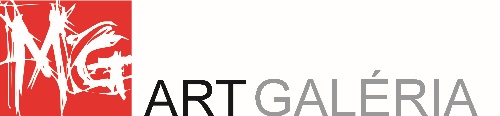 www.mgartgaleria.sk    info@mgartgaleria.sk Meno dieťaťa: _______________________________________________II. časť : Potvrdenie o zdravotnom stave dieťaťa (odovzdajte  pri nástupe dieťaťa do tábora)Potvrdí rodič nie lekár!1,  Beriem na vedomie, že účastník /moje dieťa/ nie je organizátorom poistený (úraz, krádež).2, Vyhlasujem, že dieťa neprejavuje príznaky akútneho ochorenia, a že príslušný orgán verejného zdravotníctva ani ošetrujúci lekár menovanému dieťaťu nenariadil karanténne opatrenie /karanténu, zvýšený zdravotný dozor alebo lekársky dohľad/.  Nie je mi známe, že by dieťa, jeho rodičia alebo iné osoby, ktoré s ním žijú v spoločnej domácnosti, prišli v priebehu ostatného mesiaca do styku s osobami, ktoré ochoreli na prenosné ochorenie (napr. hnačka, angína, vírusový zápal). Zároveň vyhlasujem, že dieťa netrpí epileptickými záchvatmi, kardiovaskulárnym ochorením, či iným závažným ochorením, pri ktorom sa neodporúča zvýšená pohybová aktivita.Som si vedomá/ý právnych následkov  v prípade nepravdivého vyhlásenia, som si vedomý /á/, že by som sa dopustil /a/ priestupku podľa § 38 zákona č. 126/2006 Z.z o verejnom zdravotníctve a o zmene a doplnení niektorých  zákonov. 3, Upozornenie na zdravotný stav dieťaťaOchorenie, ktoré vyžaduje podávanie liekov počas tábora, názov lieku a dávkovanie:..................................................................................................................................................................Počas pobytu lieky nesmú byť u dieťaťa, odovzdajte ich označené menom a spôsobom podávania lieku vedúcemu tábora !4, Potvrdzujem, že moje dieťa:a/ bude odchádzať z tábora     samé 			  v sprievode rodičov b/ je  - nie je alergické / ak áno – uveďte čo vyvoláva alergickú reakciu...................................................................................................................................................................                                                                                                                    ________________________V Považskej Bystrici .............................	                	     	    Podpis zákonného zástupcu